о  семинаре «Информационно-библиографическая деятельность библиотек области на современном этапе» 13-14.10.18      Бюджетное учреждение культуры Вологодской области «Центр народной культуры» совместно с бюджетным учреждением культуры Вологодской области «Областная универсальная научная библиотека им. И.В. Бабушкина» с 13 по 14 ноября  2018 года  проводит семинар по теме «Информационно-библиографическая деятельность библиотек области на современном этапе».      Категория слушателей: библиографы и библиотекари муниципальных библиотек.          На семинаре будут рассмотрены вопросы: Итоги справочно-библиографической и информационной работы библиотек области за 2017 год.Бесплатные сайты для выполнения библиографических справок.Анализ библиографической продукции районных библиотек области.Подготовка библиографической продукции к печати.Итоги конкурса «Вологодская книга 2017 года».Обзор современной краеведческой литературы (Баранов С. Ю. кандидат филологических наук, доцент, заведующий кафедрой литературы филологического факультета ВоГУ).Формы работы по информационной грамотности студентов: опыт работы ВОУНБ.Создание цифровых краеведческих коллекций на сайте ВОУНБ. Презентация цифровой коллекции «Этнография и фольклор Русского Севера».Информирование пользователей в эпоху Интернет: опыт создания тематических электронных коллекций (ЦБС г. Вологды)Обзор информационных ресурсов по детской библиографии (ВОДБ). Создание аналитической записи в системе OPAC-Global. Индивидуальные практические занятия.Информационно-библиографическая деятельность библиотек области на современном этапе»: круглый стол.Домашнее задание      Участникам семинара на круглый стол подготовить короткое выступление об  опыте работы   своей библиотеки по теме  «Информационно-библиографическая деятельность библиотеки на современном этапе».      Регистрация участников семинара 13 ноября  2018 года  с 9.00 до 10.00 в ВОУНБ по адресу: ул. М.Ульяновой, д.1, зал № 12.  Открытие семинара 13 ноября 2018 года 10.00, зал № 12.       Участникам семинара предоставляются места в общежитии Вологодского областного музыкального колледжа по адресу:  г. Вологда, ул. Октябрьская, д.19, тел. 8 (8172) 21-03-95.        Стоимость проживания 300 руб. в сутки.      Командируемым сохраняется средняя заработная плата по месту основной работы.           Оплата командировочных расходов производится за счет направляющей стороны.      Просим Вас в срок до 6 ноября  2018 года сообщить в БУК ВО «ЦНК » кандидатуры участниковсеминара.      Контакты:  8-(817-2) 72-13-48,  моб. тел. 8-911-503-37-88, E-mail: lukyanova_onmc@mail.ru Лукьянова Татьяна Игоревна, вед. методист БУК  ВО «ЦНК».ДЕПАРТАМЕНТ КУЛЬТУРЫ И ТУРИЗМА ВОЛОГОДСКОЙ ОБЛАСТИбюджетное учреждение культуры Вологодской области«ЦЕНТР НАРОДНОй КУЛЬТУРЫ»(БУК ВО «ЦНК»)Россия, 160001, Вологда, Мира, 36, 5 этаж, оф. 14Телефон/факс (8172) 72-49-31, e-mail: onmc_vologda@mail.ru,р/сч. № 40601810600093000001 в Отделении Вологда г. Вологда л/с 007200081,ИНН 3525016239, КПП 352501001____________________  №  ___________________________На № ______________________ от __________________________________Руководителям органов управления культуры муниципальных образований Вологодской области Директор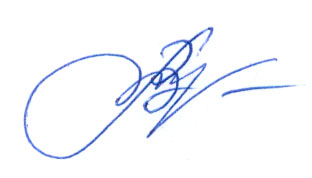                       Л.В. Мартьянова            